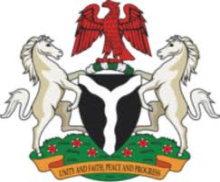 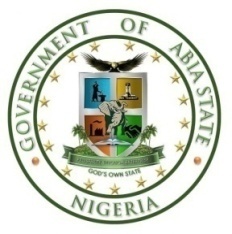 ISUIKWUATO LOCAL GOVERNMENTMBALANO2021 AUDIT STATUTORY REPORTS    TABLE OF CONTENTS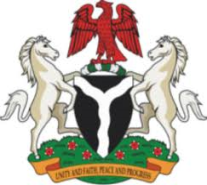 LOGAUD/AR.01/ISU/07								    June 27, 2022AUDIT CERTIFICATEThe general purpose Financial Statements of Isuikwuato Local Government for year ended December 31, 2021 have been examined by me, in accordance with sections 125(2) of the constitution of Federal Republic of Nigeria 1999; 101(1) 0f Abia State Local Government Law No 2 2006; and 30 (1) of Abia State Audit Law 2021. The audit was conducted in accordance with International Standards on Auditing (ISA) and International Organisation of Supreme Audit Institutions (INTOSAI) Auditing Standards. The Financial Statements were prepared in line with IPSAS Accrual Basis.  All funds including allocation by the State/Local Government Joint Accounts Allocation Committee (SLGJAAC) as at December 31, 2021 were recognized in the financial statements. I confirm that the information in the State Local Government Joint Accounts Allocation Committee (SLGJAAC) records are in accordance with the FAAC receipts in the financial statements of Isuikwuato Local Government for the year 2021. Thus I attest the completeness of State/Local Government Joint Accounts Allocation Committee (SLGJAAC) funds as contained in the financial statements based on the available records.I obtained all relevant information and explanations required for the purpose of the audit; and certify that in my opinion, the General Purpose Financial Statements give a true and fair view of the state of affairs and financial position of the Local Government as at December 31,2021 in line with International Public Sector Accounting Standards (IPSAS), subject to the observations and comments in this report.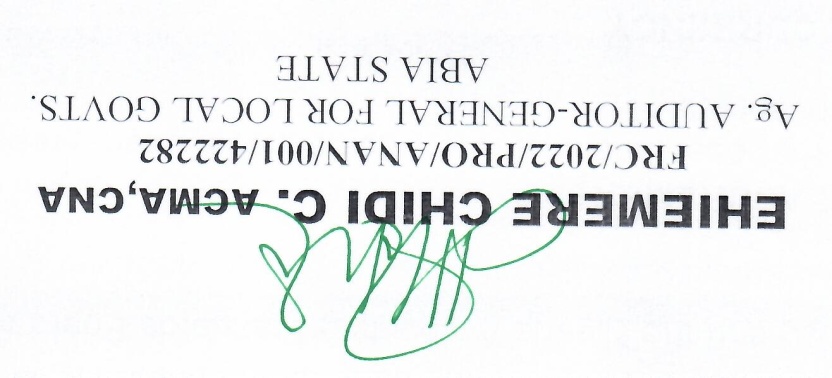 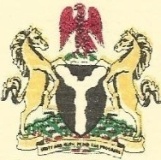 Isuikwuato LOCAL GOVERNMENTMbalanoREPONSIBILITY FOR THE FINANCIAL STATEMENTSThese financial statements have been prepared by the Treasurer of Isuikwuato  Local Government in accordance with the provisions of the Finance (control and management) Act 1958 as amended. The financial Statements comply with International Public Sector Accounting Standards Accrual Basis for Public Sector Entities (PSE) in Nigeria.2.	To the best of our knowledge, the system of internal control operated adequately throughout the reporting period and the financial statements represents true and fair view of financial position of the Local Governments3.	We accept responsibility for the integrity of these financial statements, the information they contain and their compliance with the Finance (Control and Management) Act 1958 as amended; International Public Sector Accounting Standards (IPSASs); and other extant financial regulations.4.	In our opinion, these financial statements fairly reflect the financial position of Isuikwuato Local Government as at December 31, 2021.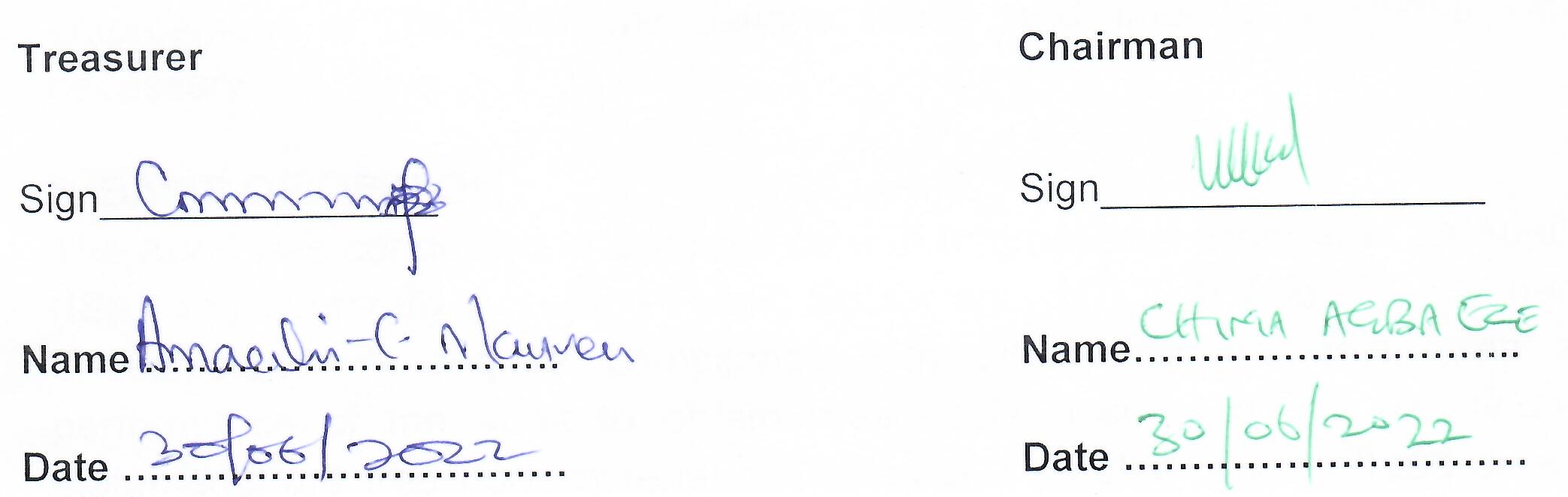 REPORT OF THE AUDITOR GENERAL FOR LOCAL GOVERNMENTS ON THE ACCOUNTS OF Isuikwuato LOCAL GOVENRMENT, Mbalano, FOR THE YEAR ENDED DECEMBER 31, 2021.IntroductionThe general purpose Financial Statements of Isuikwuato Local Government for year ended December 31, 2021 have been examined by me, in accordance with sections 125(2) of the constitution of Federal Republic of Nigeria 1999; 101(1) 0f Abia State Local Government Law No 2 2006; and 30 (1) of Abia State Audit Law 2021.The General Purpose Financial Statements were correct subject to the comments in this report and the existence of the assets have also been substantiated. The audited financial statements and inspection reports were issued to Abia State House of Assembly, the Executive Governor and all concern authorities in accordance with relevant statutory provisions of the law.2. STATEMENT OF FINANCIAL RESPONSIBILITYIt is the responsibility of the Treasurer of Isuikwuato Local Government to prepare and present the Financial Statements to the Auditor-General in accordance with the appropriate section of the constitution of Federal Republic of Nigeria 1999 and Finance (Control and Management) Act 1958, as amended within 90 days after the expiration of the financial year. 3. STATEMENT OF RESPONSIBILITY OF AUDITOR-GENERALIt is my responsibility to form an independent opinion, based on General Purpose Financial Statements and accompanying Accounts prepared and submitted to me by the Treasurer of Isuikwuato Local Government and to report thereupon in consonance with the Constitution of the Federal Republic of Nigeria.4. RESPONSIBILITY OF THE PUBLIC ACCOUNTS COMMITTEE (PAC)It is the responsibility of the Public Accounts Committee of the State House of Assembly to review the Report of the Auditor-General with a view to ensuring enforcement of the recommendations made and impose sanctions where necessary.5. BASIS OF OPINIONThe Audit was conducted in accordance with International Standards on Auditing (ISA) and Generally Accepted Public Sector and INTOSAI Auditing Standards. These standards require compliance with ethical requirements, plan and performance of the audit to obtain reasonable assurance that the financial statements are free from material misstatements whether due to fraud or error. Also, evaluation of the overall adequacy of the presentation of information in the financial statements. In the course of the Audit, I obtained all the information and explanations that to the best of my knowledge and belief were necessary for the purpose of the audit and I believe that the audit evidence obtained is sufficient and appropriate to provide a basis for independent opinion.6. OPINIONIn my opinion, the Financial Statements which include Statement of Financial Position, Statement of Financial Performance, Statement of Cash Flow, Statement of Comparison of Budget and Actual and Statement of Changes in Net Assets/Equity as at 31st December, 2021 with supporting notes, give a true and fair view of the State of Affairs and Financial Position of the Local Government for the fiscal year ended on 31stDecember, 2021 in line with IPSAS subject to the observations and comments in the Audit Inspection Report.7. BUDGET OVERVIEW AND PERFORMANCEThe Statement of Comparison on Budget Estimates and Actual Performance for the year ended December 31, 2021 was prepared and presented in compliance with IPSAS Accrual and showed the following shortcomings:i. The estimate made for Revenue in the 2021 budget recorded a low performance. An estimate was made for N1,909,117,730.00 while actual Revenue recorded stood at N1,829,286,901.30. This is about 95.82% performance. Equally, the IGR of N22,016,760.11 represents only 1.20% of the total Revenue for the period, meaning the Local Government relied unduly on the Statutory allocation for survival.ii. The sum of N1,909,117,730.00 only was budgeted for expenditure but only N1,636,860,184.46 was actually incurred, resulting to a saving of N272,257,545.54 for the period.8. REVENUE ACCOUNTA total sum of N1,829,286,901.30 was earned as total Revenue as at December 31, 2021 out of which only 1.20%  was generated as IGR, which showed that the Local Government solely depends on the Statutory allocation. On the basis of comparison, the IGR for the current year recorded a surplus of 52.61% over that of previous year. Details of this report is contained in the statement of Budget Comparison for the year 2021.9. AUTHORITY FOR EXPENDITUREAll expenditure reported in the statement of actual expenditure for the year under reference were authorized as provided by section 78(1) of the Local Government Law 2006 with the exceptions as contained in audit inspection report.Dated this 27th Day of June, 2022STATEMENT OF ACCOUNTING POLICIES (IPSAS 1)(1) BASIS OF PREPARATION/STATEMENT OF COMPLIANCEThe General Purpose Financial Statements have been prepared in compliance with IPSAS Accrual accounting basis that recognizes transactions as events occurred whether expenses are paid or not and revenue received or outstanding, and under the guidelines of Financial Memoranda in conformity with National Chat of Account (NCOA) and the Nigeria Accounting Standards Board for Public Sector Reporting.(2) BASIS OF MEASUREMENTThese General Purpose Financial Statements have been prepared under the historical cost convention.(3) REPORTING CURRENCYThe General Purpose Financial Statements were presented in Nigeria Naira, which is the functional currency of the Local Government.(4) COMPARATIVE INFORMATIONThe Financial statements presented contained the last year actual figures for ease of comparison.(5) BUDGET INFORMATIONThe Annual Budget was prepared in compliance with IPSAS Accrual Basis. All planned cost and incomes were presented in a single statement to determine the needs of the Local Government Council(6) GOING CONCERNThe General Purpose Financial Statements have been prepared on a going concern basis.(7) REVENUERevenue from non-exchange transactions such as fees, taxes, and fines are recognized when the events occurred and the assets recognition criteria are met.(8) EXPENSES.All expenses are recognized in the period they were incurred or when the related services were enjoyed, irrespective of when the payments were made.(9) STATEMENT OF CASH FLOW.The statement of Cash Flow was prepared using direct method in accordance with the format provided in the GPFS.(10) CASH AND CASH EQUIVALENTCash and Cash equivalent included cash balances on hand, held in bank accounts, demand deposit and other highly liquid investments with original maturity of three (3) months or less, and are reported under Current Assets in the Statement of Financial Position.(11) RECEIVABLES.Receivable from non-exchange transactions included fees, taxes, and fines as well as social benefit receivables that did not arise out of a contract.(12) INVENTORIES.Inventories are valued initially at cost and subsequently at the lower of cost and net realizable value using FIFO method.(13) PROPERTY, PLANT & EQUIPMENT (PPE)i. All PPE are stated at historical cost less accumulated depreciation.ii. Historical cost included expenditure that were directly attributable to the acquisition of the items.(14) INVESTMENT PROPERTYThese are cost generating property owned by the Local Government and were treated the same with PPE.(15) DEPRECIATIONDepreciation on PPE and investment property were charged on a straight line basis over their expected useful lives less estimated residual value using the appropriate rates.(16) UNREMITTED DEDUCTIONS.Unremitted deductions were monies owed to third parties such as tax authorities, schemes, and associations and other government agencies. These included tax deductions and other deductions at source.(17) PAYABLES.Payables are recognized at fair value.(18) BORROWINGS.Borrowings are recognized initially at fair value, net of transaction cost incurred.(19) TRANSFER TO OTHER GOVERNMENT ENTITIESTransfer to other Government entities were not exchange items and were recognized as expenses in the Statement of Financial Performance.Isuikwuato LOCAL GOVERNMENT MbalanoSTATEMENT OF FINANCIAL PERFORMANCE FOR THE YEAR ENDED 31ST DECEMBER, 2021                   The accompanying notes forms an integral part of the General Purpose Financial Statement (GPFS)Isuikwuato LOCAL GOVERNMENT MbalanoSTATEMENT OF FINANCIAL POSITION AS AT 31ST DECEMBER, 2021  The accompanying notes forms an integral part of the General Purpose Financial Statement (GPFS)Isuikwuato LOCAL GOVERNMENT MbalanoSTATEMENT OF CASH FLOW FOR THE YEAR ENDED 31ST DECEMBER, 2021Isuikwuato LOCAL GOVERNMENT MbalanoSTATEMENT OF CHANGES IN NET ASSETS/EQUITY FOR THE YEAR ENDED 31ST DECEMBER, 2021STATEMENT OF COMPARISON OFBUDGET AND ACTUAL AMOUNTS FORTHE YEAR ENDED DECEMBER 31, 2021COMPARATIVE STATEMENT OF REVENUEFOR THE YEAR ENDED DECEMBER 31, 2021STATEMENT OF COMPARISON OF BUDGET AND ACTUAL AMOUNTS FOR THE YEAR ENDED DECEMBER 31, 2021COMPARATIVE STATEMENT OF EXPENDITUREFOR THE YEAR ENDED DECEMBER 31, 2021isuikwuato  LOCAL GOVERNMENTMbalanoNOTES TO THE ACCOUNTS FOR THEYEAR ENDED DECEMBER 31, 2021DETAILSNOTE 22: CASH AND BANK BALANCESNOTE 32             NOTES TO THE ACCOUNTS THE YEAR ENDED DECEMBER 31, 2021S/NDETAILSPAGES1.TABLE OF CONTENTS2.AUDIT CERTIFICATE33.RESPONSIBILITY FOR FINANCIAL STATEMENTS44.REPORT OF THE AUDITOR GENERAL FOR LOCAL GOVTS5-75.STATEMENT OF ACCOUNTING POLICIES8-96.STATEMENT OF FINANCIAL PERFORMANCE 10-117.STATEMENT OF FINANCIAL POSITION128.STATEMENT OF CASH FLOW13-149.STATEMENT OF CHANGES IN NET ASSETS/EQUITIES1510.STATEMENT COMPARISON OF BUDGET AND ACTUAL REVENUE & EXPENDITURE16-1911.NOTES TO THE ACCOUNTS20-23Previous Year Actual (2020)NotesActual2021FinalBudget2021SupplementaryBudget2021Initial/OriginalBudget2021Variance on FinalBudget₦₦₦₦₦₦AB(C+D)CDE (B-A)39,809,618.95Opening BalanceREVENUE1,186,015,127.47Government Share of FAAC (Statutory Revenue)11,199,072,268.081,880,541,980.001,880,541.980.00(681,469,711.92)449,899,976.28Government Share of VAT2608,197,873.11608,197,873.111,974,200.00Tax Revenue34,616,361.344,200,000.004,200,000.00416,361.348,459,870.36Non-Tax Revenue417,400,398.7722,267,500.0022,267,500.00(4,867,101.23)Investment Income5Interest Earned691,322,270.0091,322,270.00(91,322,270.00)Aid & Grants7Debt Forgiveness8200,235,294.12Other Revenues9Transfer from other Government Entities101,886,374,087.18Total Revenue (a)1,829,256,901.30807,061,330.00807,061,330.00408,429,270.88EXPENDITURE298,966,134.69Salaries & Wages11283,341,183.29701,127,160.00701,207,160.00417,865,976.71Social Benefits1263,293,486.25Overhead Cost13143,130,285.19124,500,120.00124,500,120.00(18,630,165.19)53,357,850.00Grants & Contributions14Subsidies15Depreciation Charges1620,362,500.00(20,362,500.00)Impairment Charges17Amortization Charges18Bad Debts Charges19Public Debt Charges201,477,445,630.77Transfer to other Government Entities211,084,797,041.26977,556,280.00977,556,280.00(107,246,761.26)1,890,063,101.71Total Expenditure (b)1,531,631,009.741,909,117,730.001,909,117,730.00377,486,720.26(6,689,014.53)Surplus/(Deficit) from Operating Activities for the Period c=(a-b)297,625,891.56Gain/ Loss on Disposal of Asset22Gain/Loss on Foreign Exchange Transaction23Share of Surplus/(Deficit) in Associates & Joint Ventures24Total Non-Operating Revenue/(Expenses) (d)(6,689,014.53)Surplus/(Deficit) from Ordinary Activities e=(c+d)297,625,891.56Minority Interest Share of Surplus/ (Deficit) (f)25(6,689,014.53)Net Surplus/ (Deficit) for the Period g=(e-f)297,625,891.56Notes202120202020₦₦₦₦ASSETSCurrent AssetsCash and Cash Equivalents26183,347,092.50(9,079,624.34)Inventories29Total Current Assets                           A183,347,092.50(6,434,624.34)Non-Current Assets Property, Plant & Equipment32411,700,000.00Investment Property331,187,500.00Total Non-Current Assets                   B412,887,500.00Total Assets    C  =   A + B596,234,592.50(6,434,624.34)LIABILITIESCurrent LiabilitiesUnremitted Deductions371,881,277.04Payables3853,213,669.45Current Portion of Borrowings40250,202,768.98Total Current Liabilities                        D305,297,715.47254,390.19Non-Current LiabilitiesTotal Non-Current Liabilities               E    Total Liabilities: F = D + E305,297,715.47254,390.19Net Assets:  G  = C – F290,936,877.03(6,689,014.53)NET ASSETS/EQUITYAccumulated Surpluses/(Deficits)46290,936,877.03(6,689,014.53)Total Net Assets/Equity:  H=G290,936,877.03(6,689,014.53)DescriptionNotes20212021           2020           2020Description₦₦₦₦CASH FLOWS FROM OPERATING ACTIVITIESInflowsGovernment Share of FAAC (Statutory Revenue)11,199,072,268.081,186,015,127.47Government Share of VAT1.1608,197,873.11449,879,976.28Tax Revenue24,616,361.341,974,200.00Non-Tax Revenue317,400,398.778,459,870.36Investment Income3Interest EarnedAid & GrantsDebt ForgivenessOther Revenue200,235,294.12Transfer from other Government EntitiesTotal Inflow from Operating Activities  (A)1,829,286,901.301,846,564,468.23Outflows Salaries & Wages 9283,341,183.29298,966,134.69Social Benefits11Overhead cost143,130,285.1963,263,293,486.25Grants & Contributions  12Subsidies  Transfer to other Government Entities1,084,797,041.261,477,445,630.77Finance Cost  Interest Payment Total Inflow from Operating Activities  (B)1,511,268,509.741,839,705,251.71Net Cash Inflow/(Outflow) From Operating Activities*  C=(A-B)1318,018,391.566,859,216.51CASH FLOW FROM INVESTING ACTIVITIESProceeds from Sale of PPEProceeds from sale of Investment Property Proceeds from Sale of Intangible Assets Proceeds from Sale of Investment Dividends Received Purchase/Construction of PPE Purchase/Construction of Investment Property53,357,850.00Purchase of Intangible AssetsAcquisition of InvestmentsNet Cash Flow from Investing Activities53,357,850.00CASH FLOWS FROM FINANCING ACTIVITIESCapital Grant Received24(2,645,000.00)Proceeds from Borrowings/Receivable Repayment of Borrowings 31125,591,674.72254,390.19Payable Distribution of Surplus/Dividends Paid (2,390,609.81)Net Cash Flow from Financing Activities (125,591,674.72)Net Cash Flow from all Activities192,426,716.84(48,889,243.29)Cash & Its Equivalent as at 1/1/ 2021(9,079,624.34)39,809,618.95Cash & Its Equivalent as at 31/12/ 202122                   183,347,092.50(9,079,624.34)NoteCapital GrantRevaluation ReserveAccumulatedSurpluses/(Deficits)Total₦₦₦₦Balance as at 1st January 20XX(6,689,014.53)(6,689,014.53)Additional Capital ReceivedSurplus on Revaluation of PPESurplus/Deficit on Revaluation of Investments PropertyNet surplus for the period 297,625,891.56297,625,891.56Balance at 31 December 2021290,936,877.03290,936,877.03   Econ Code   Econ CodeDetails of RevenueFinal BudgetActual RevenueVarianceRemarks₦₦₦1REVENUE11GOVERNMENT SHARE OF FAAC (STATUTORY REVENUE)1101GOVERNMENT SHARE OF FAAC (STATUTORY REVENUE)01Statutory Allocation 1,782,074,090.001,199,072,268.06(583,001,821.92)02Value added Tax (VAT)98,467,890.00608,197,873.11509,729,983.1103Excess CrudeTOTAL GOVERNMENT SHARE OF FAAC (STATUTORY REVENUE)1,880,541,980.001,807,270,141.19(73,271,838.81)TOTAL GOVERNMENT SHARE OF FAAC (1101)1,880,541,980.001,807,207,141.19(73,271,838.81)TOTAL GOVERNMENT SHARE OF FAAC (11)  1,880,541,980.001,807,270,141.19(73,371,838.81)12INDEPENDENT REVENUE1201TAX REVENUE120101PERSONAL TAXES01CAPITAL RATE (Current)06Capital Rate (Arrears)2,550,000.004,006,761.341,456,761.34Property rate (Current)1,650,000.00609,600.00(1,040,400.00)Property Rate (Arrears)09Other service taxes/property rateSub-Total TAX REVENUE (120101)4,200,000.004,616,361.34416,361.34TAX REVENUE (1201)4,200,000.004,616,361.34416,361.341202NON-TAX REVENUE120201LICENCES 12Liquor Licences240,000.006,000.00(234,000.00)17Radio/Television3,000.00(3,000.00)20Hawkers Permit10,000.00(10,000.00)24Cold storage house Lic2,000.002,000.00)25Kiosk/store licences3,000.0030,000.0027,000.0026Economic6,000.00(6,000.00)37Borhole Drilling Licnce30,000.00(30,000.00)40Car wash Lic10,000.00(10,000.00)41Eating House15,000.00(15,000.00)Sub-Total Licences (120204)319,000.0036,000.00(283,000.00)120204FEES 17Issuance of LG of origin o certificate400,000.00147,671.00(252,329.00)18Change of ownership26Development fee13,500.0040,000.0026,500.0027Parking fee/loading of loading300,000.00132,329.00(167,671.00)36Billboard advert fee35,000.00829,928.00794,928.0042Business/Trade operating80,000.00185,558.00105,558.0043Daily market tolls7,500,000.001,400,000.00(6,100,000.00)48Temporary structure20,000.00217,000.00197,000.00)49Contractor Reg. fee40,000.0030,000.00(10,000.00)50Reg/Renewal of traffic100,000.00300,000.00200,000.0054Marriage/divorce100,000.008,000.00(92,000.00)59Birth/Death Reg fee60Public Toilet mgt fee20,000.00155,000.00135,000.0062Hotel Env. inspection fee2,000.0050,000.0048,000.0063Vehicle obstruction/nuisance64Signature forms2,100,000.0051,500.00(2,048,500.00)Sub-Total Fees l (120204)10,710,500.003,546,986.00(7,163,514.00)120207EARNINGS 06Earnings from toll gates/Mkt Toll11Earnings from temporary structure7,500,000.003,940,000.00(3,560,000.00020Earnings from guest houses50,000.009,877,412.779,827,412.77Sub-Total Earnings (120207)7,550,000.0013,817,412.776,267,412.77 Non- Tax Revenue (1202)18,579,500.0017,400,398.77(1,179,101.23)Total INDEPENDENT REVENUE (12)22,779,500.0022,016,760.00(762,739.89)1401Transfer from consolidated revenue fund(9,079,624.34)(9,079,624.34)1402Other Capital Receipts1501TRANSFERS01Transfer From Govt. EstablishmentsTOTAL REVENUE 1,909,117,730.001,829,286,901.3079,830,828.70Econ CodeEcon CodeDetails of ExpenditureFinal BudgetActual ExpenditureVarianceREMARKS₦₦₦2EXPENDITURES21PERSONNEL COST2101SALARY210101SALARIES AND WAGES01Salary807,061,330.00283,341,183.29417,865,976.71Sub-Total Salaries and Wages (210101)807,061,330.00283,341,183.29417,865,976.71Sub-Total Salary (2101)TOTAL PERSONNEL COST(21)807,061,330.00283,341,183.29417,865,976.71220201TRAVEL & TRANSPORT 01Local travel & transport: training3,430,000.00240,000.003,190,000.0002Local travel & transport Others2,400,000.003,500,000.00(1,100,000.00)Sub-Total Travel & Transport (220201)5,830,000.003,740,000.002,090,000.00220202UTILITIES01Electricity Charges1,660,000.001,006,200.00653,800.00Sub-Total Utilities (220202)1,660,000.001,006,200.00653,800.00220203Materials & Supplies 01Office Stationeries /Computer consumables5,555,000.001,808,448.193,746,551.81Sub-Total Materials & Supplies (220203)5,555,000.001,808,448.193,746,551.81220204Maintenance Services01Maintenance of motor vehicle /  transport equipment1,530,000.001,530,000.0002Maintenance of Office Furniture1,560,000.001,560,000.0003Maintenance of Building/Residential Quarters230,000.00230,000.0004Maintenance of Office /IT Equipment820,000.00820,000.0005Maintenance of Plant/Gen st180,000.0050,000.00130,000.0006Other Maintenance Services325,000.00636,700.00(311,700.00)12Maintenance of Market/Public Places200,000.00200,000.0013Minor Road Maintenance500,000.00500,000.00Sub-Total Maintenance Services (220204)5,345,000.00686,700.004,658,300.00220206Other Service01Security Services220,000.00220,000.0003Residential Rent150,000.00150,000.0004Security Vote (Including Operations)24,000,000.0057,500,000.00(33,500,000.00)05Clearing & Fumigation580,000.00580,000.0006National Security & Civil Defence Services Corps3,000,000.003,000,000.0007Servicicon  Activities 120,000.00120,000.00Sub-Total Other Services (220206)28,070,000.0057,500,000.00(29,430,000.00)220207Consulting & Professional Services 02Information Technology03Finance (Audit Fees, etc)9,476,640.00550,000.008,926,640.0009Special Committee3,080,000.00(3,080,000.00)10Statistical Survey & Data Collection100,000.00592,000.00(492,000.00)Sub-Total Consulting & Professional Services(220207)9,576,640.004,222,000.005,354,640.00220208FUEL & LUBRICANTS 01Motor Vehicle Fuel Cost1,315,000.0010,000.001,305,000.00Sub-Total Fuel & Lubricants General (220208)1,315,000.0010,000.001,305,000.00220209FINANCIAL CHARGES  01Bank Charges (Other than Interest)2,200,000.009,552,200.86(7,352,200.86)Sub-Total Financial Charges (220209)2,200,000.009,552,200.86(7,352,200.86)220210Miscellaneous expenses  01Refreshment & meals2,310,000.005,140,000.00(2,830,000.00)03Publicity & Adverts1,260,000.00628,000.00632,000.00Welfare Packages970,000.001,016,000.00(46,000.00)Legislative Council Maintenance 12,000,000.0012,200,000.00(200,000.00)Traditional Rulers 1,200,000.004,050,000.00(2,850,000.00)Waste Disposal ALGON18,953,280.0018,953,280.00Sub-Total Miscellaneous expenses(220210)36,693,280.0023,034,000.0013,659,280.00Total OVERHEAD COST (2202)96,244,920.00143,130,285.1946,885,365.192204GRANTS & CONTRIBUTIONS226401Grants & Contributions2207TRANSFERS220701Transfer Payments to Govt. Establishments1,074,292,840.151,084,797,041.26TOTAL OTHER RECURRENT EXP COSTS (22)1,170,537,760.001,196,657,389.20(26,119,599.20)CAPITAL EXPENDITURE28,255,080.00(28,255,080.00)TOTAL EXPENDITURE  1,909,117,730.001,511,268,509.74397,849,220.26NOTEDETAILSREF. NOTE20212020Net Share of Statutory Allocation from FAAC ₦₦1aThis represents allocation made to the three tiers of Government from the Federation Account in line with the provisions of the 1aShare of FAAC Statutory Revenue1a1,080,257,068.721aShare of Forex1b3,099,527.701aShare of Excess Bank Charges1c1aShare of order of OAGF1d1aShare of Exchange Gain1e5,668,634.481aShare of Solid Mineral 1f1,562,620.351aShare of Excess Oil1g34,298,785.211aShare of Non oil Revenue1h74,185,631.621aShare of Intervention/Ecology fund1i1aTotal (Gross) FAAC Allocation to Isuikwuato LG1,199,072,268.081,186,015,127.471a1b1c1d1e1f1g1h1iMONTHStatutory Revenue ForexExcess Bank ChargesOrder of OAGFExchange GainSolid Mineral Ecology Non oil RevenueIntervention₦₦₦₦₦₦₦₦₦Jan77,106,317.281,398,117.17787,320.71117,044.10Feb90,631,161.50701,410.537,308,465.37Mar 63,541,116.66614,857.03127,292.30April 72,911,085.074,883,804.50May82,405,701.97344,894.171,562,620.3534,298.00487,248.82June 68,692,627.53764,829.914,524,195.79July 114,244,494.83489,018.9111,310,489.48Aug 121,707,798.76572,898.4111,401,562.11Sept.94,841,043.44617,475.32Oct117,200,273.94641,900.5433,931,468.36Nov77,470,851.62835,439.4899,059.79Dec99,504,596.12TOTAL 1,080,257,068.723099527.705,668,634.481,562,620.3534,298.0074,185,631.621bValue Added TaxValue Added TaxValue Added TaxValue Added Tax202120212020₦₦₦This represents allocation made to the three tiers of Government from the Federation Account in line with the provisions of the VAT ActShare of Value Added Tax(VAT)608,197,873.11449,879,976.281c20212021202120212020Month  NET RECEIPT  DEDUCTION TOTALTOTAL₦₦₦₦₦January50,504,436.9131,196,151.17February47,082,762.4429,296,764.81March 42,356,201.6335,592,594.99April 54,371,991.1927,545,413.88May52,940,406.5230,587,637.52June 54,410,232.4937,695,045.20July 46,381,746.1338,914,812.28August 45,694,178.7244,029,826.02Sept.52,505,692.7541,541,154.36October 50,440,864.9336,743,164.86November49,113,524.0746,232,974.28December58,395,830.3350,504,436.91TOTAL 608,197,878.11449,879,976.28NOTEPARTICULARSAMOUNTTOTAL₦₦2Tax RevenueOther service taxesTotal Tax Revenue4,616,361.343Non - Tax RevenueLICENCES Liquor Hawker’s permits6,000.00Trade permit licences30,000.00Sub-Total Licences 36,000.00FEES Right of occupancy feesIndigenship registration feesSub-Total Fees 3,546,986.00EARNINGS Earnings from toll gatesEarnings from commercial activitiesSub-Total Earnings13,817,412.779SALARYSALARIES AND WAGESSalary283,341,183.29Sub-Total Salaries and WagesHousing fund contributionSub-Total Allowances & Social Contributions283,341,183.2911OVERHEAD COSTS 11.1OVERHEAD COSTS BY FUNCTION Travel & Transport 3,740,000.00Materials & Supplies 1,808,448.19Maintenance Services 686,700.00Training Other service57,500,000.00Consulting and Professional Services 4,222,000.00Fuel/Lubricant 10,000.00Financial Charges9,522,200.86Utilities1,006,200.00Miscellaneous Expenses  43,839,000.00TOTAL122,334,549.0512TRANSFER TO OTHER GOVT. ENTITIES – DEDUCTIONS BY JOINT ACCOUNTS  & ALLOCATION COMMITTEE (JAAC)Transfer to other Local Govts118,438,464.19Education (Primary School)344,518,663.43Health 154,696,071.91others467,143,841.73Total1,084,797,041.26S/NDETAILSA/C NOAMOUNT TOTAL NNACASH- IN- HANDBCASH AT BANKS:iZenith1016432227164,849,763.10iiZenith1016432234597,126.78iiiZenith101643221025,924.68ivZenith201333558835,541.92165,508,356.4825,148,165.78CBALANCE AT JAACTOTAL190,656,522.26  Less UBA(7,309,429.76)183,347,092.50PROPERTY PLANT/ EQUIPMENT   LAND /BUILDING2%TRANSPORTATION / EQUIPMENT 20%OFFICE EQUIPMENT 15%FURNITURE/ FITTINGS10%PLANT/ MACHINERY15% INVESTMENT 5%Infrastructure15%TOTAL Cost/ valuationNNNNNNNBalance as at 1/1/2021350,000,000.00300,000,000.0015,000,000.0010,000,000.0025,000,000.001,250,000.002,000,000.00433,250,000.00Balance as at 31/1/2021Depreciation Charges 31/12/2021350,000,000.007,000,000.0030,000,000.006,000,000.0015,000,000.002,250,000.0010,000,000.0010,000,000.0025,000,000.003,750,000.001,250,000.0062,500.002,000,000.00300,000.00433,250,000.0020,362,500.00Carrying ValueBalance as at 31/12/2021343,000,000.0024,000,000.0012,750,000.009,000,000.0021,250,000.001,187,500.001,700,000.00412,887,500.00